Исковое заявление МКП к ГКД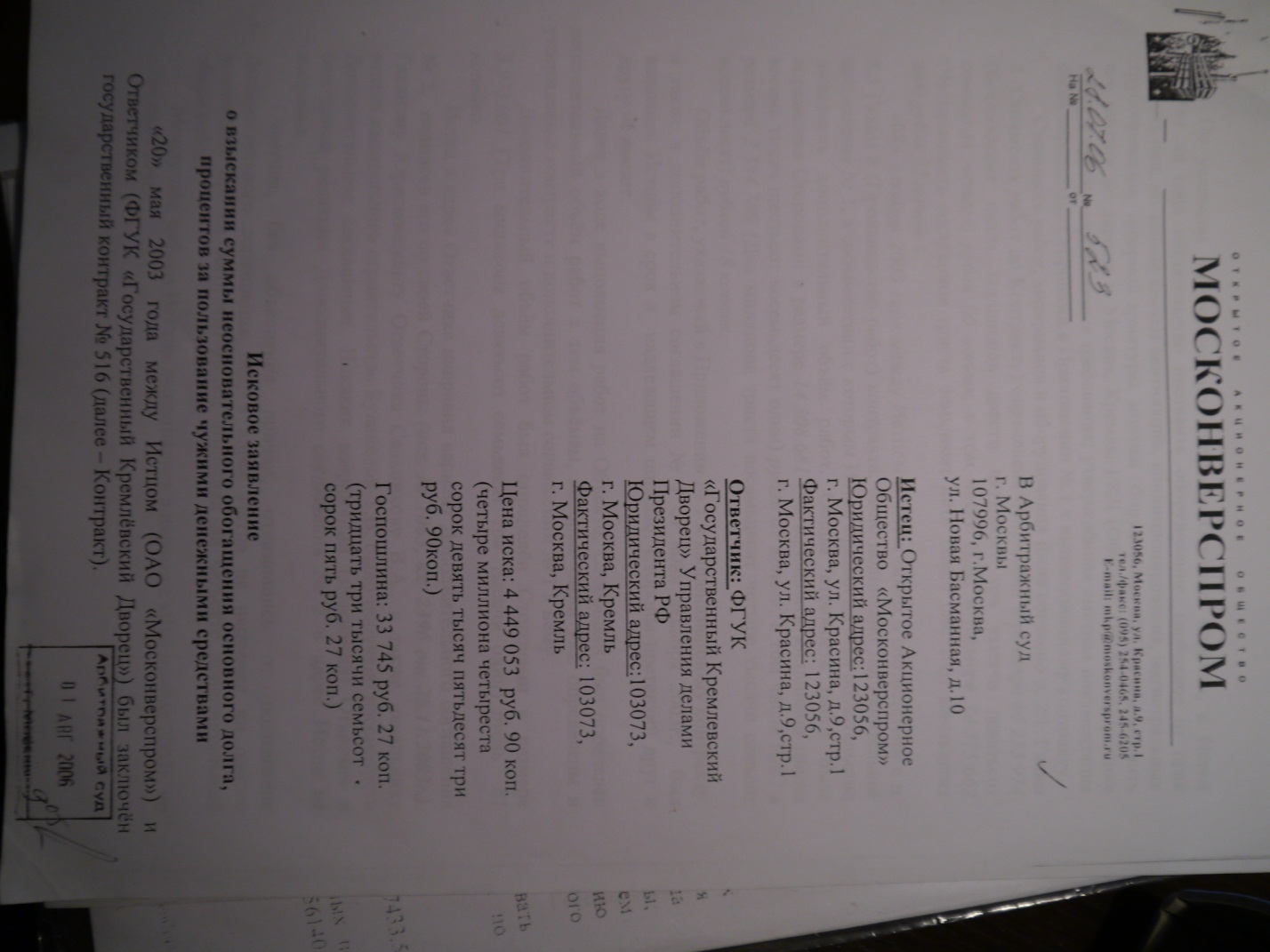 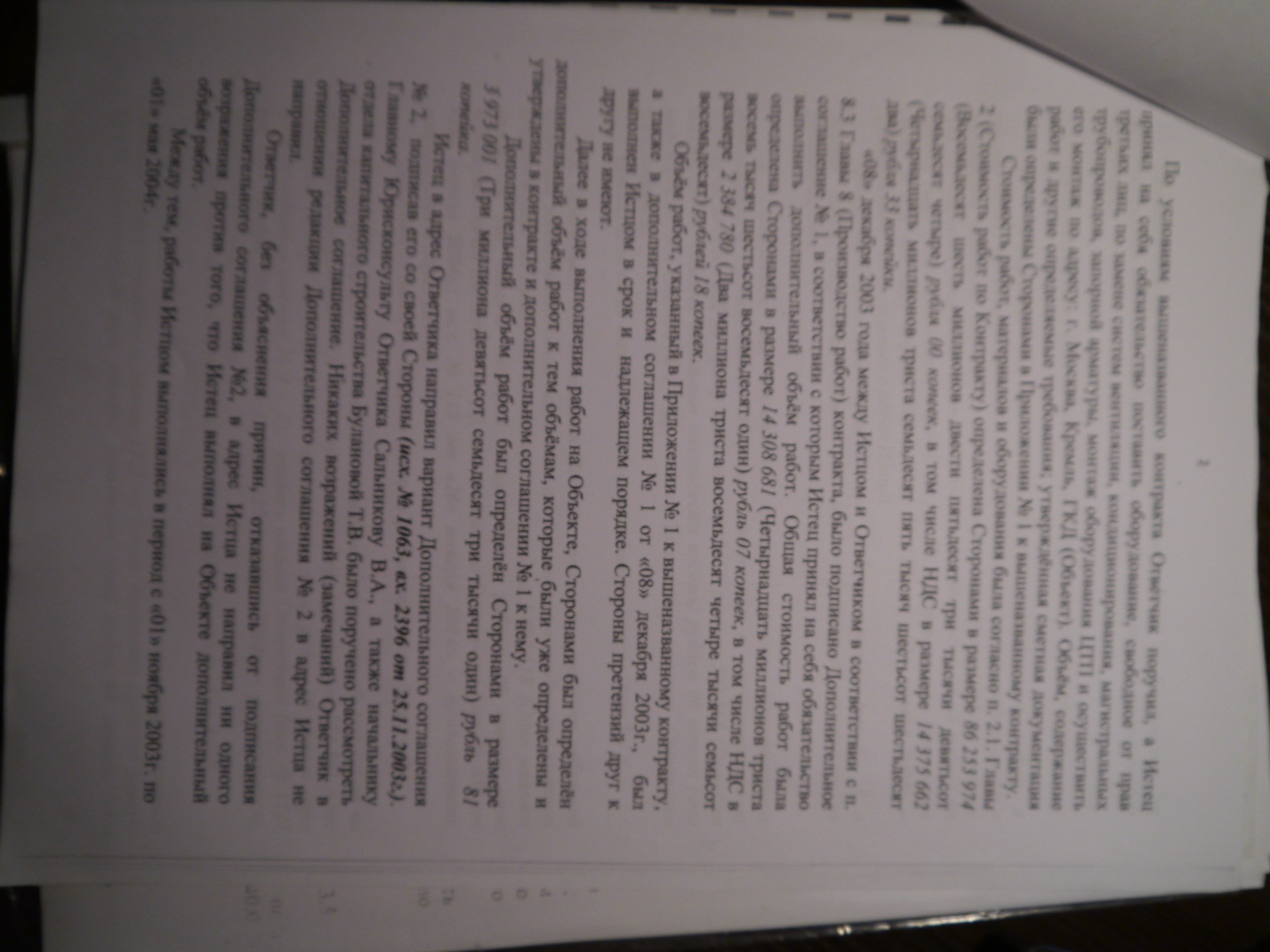 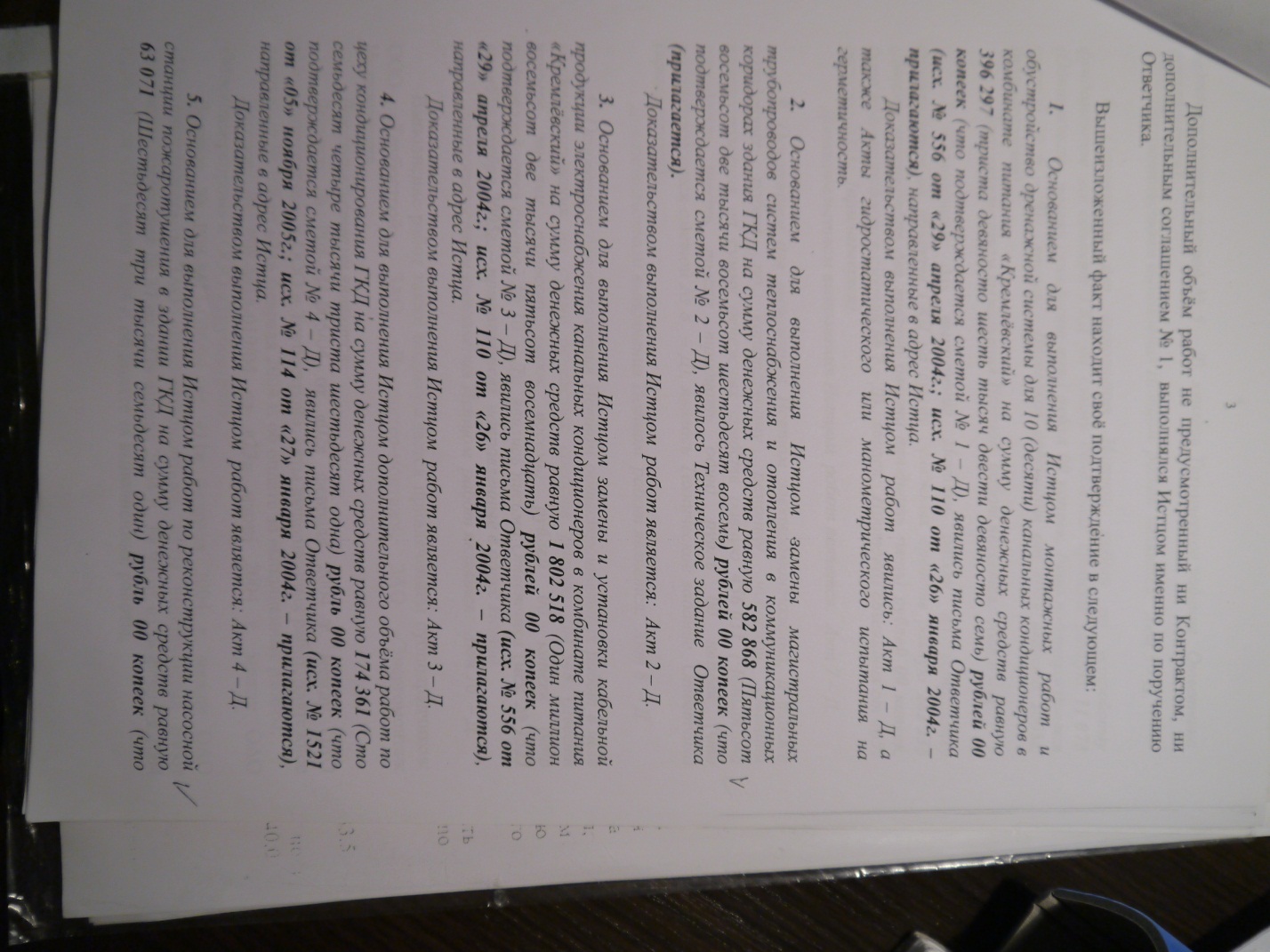 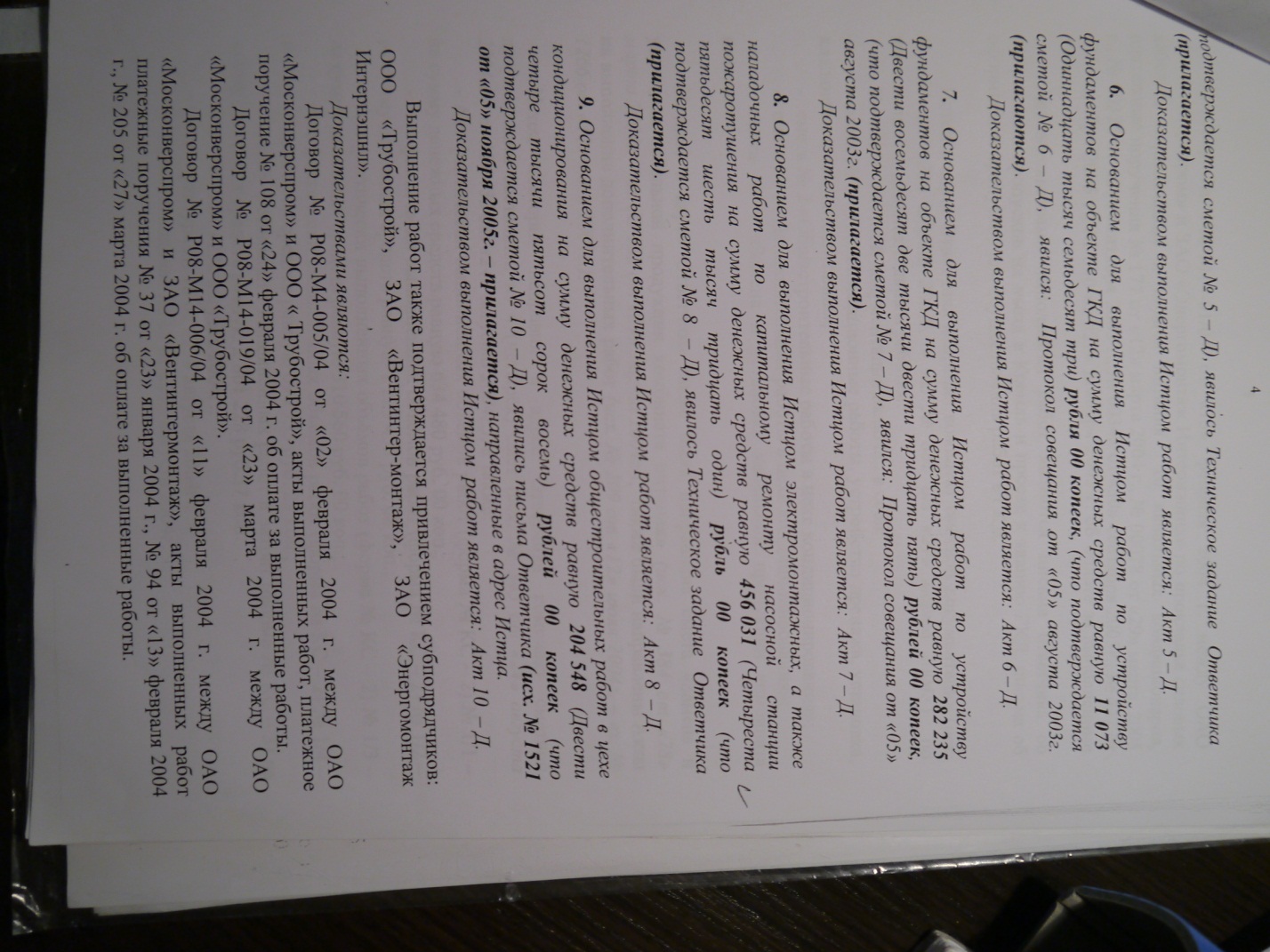 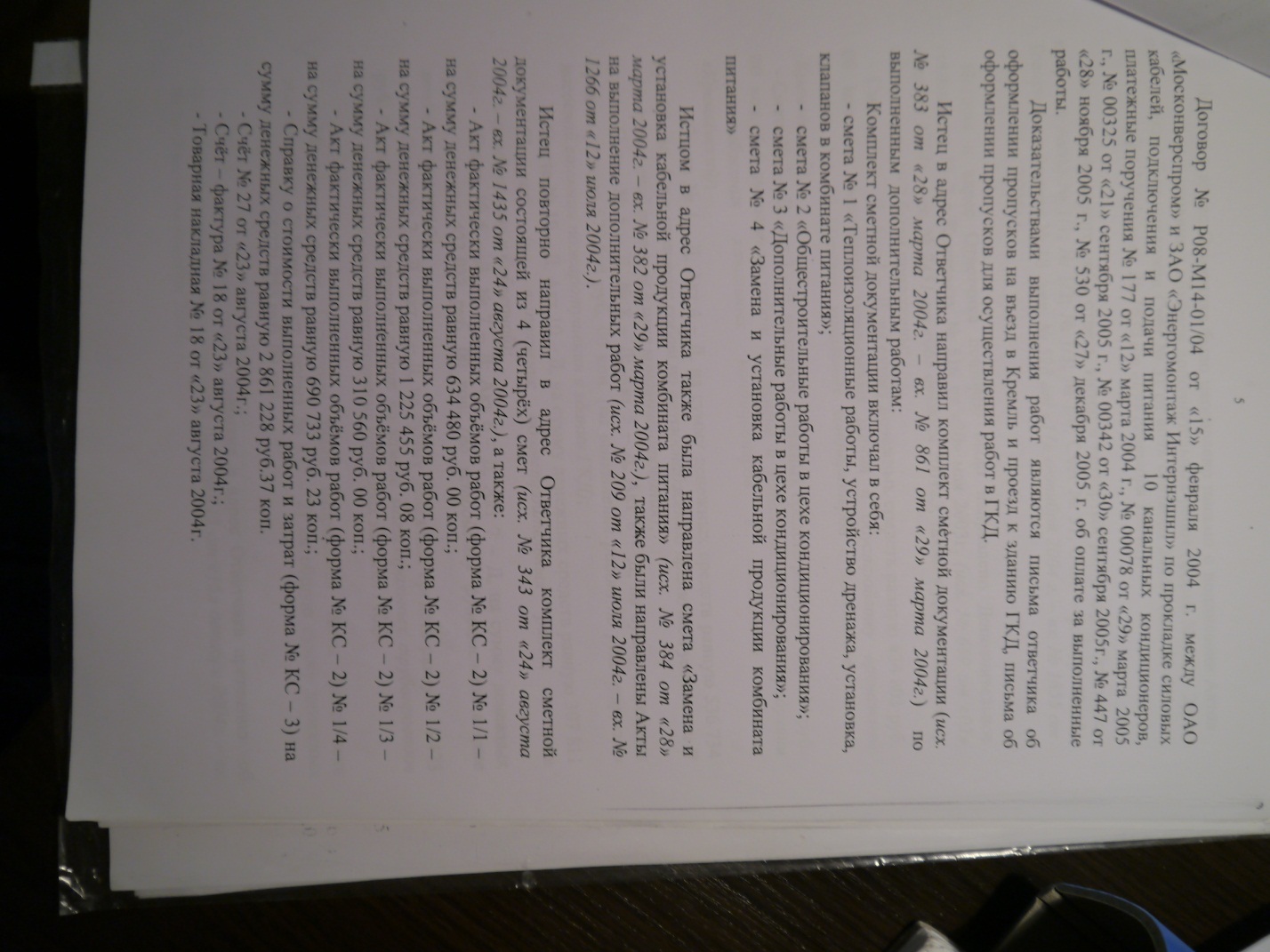 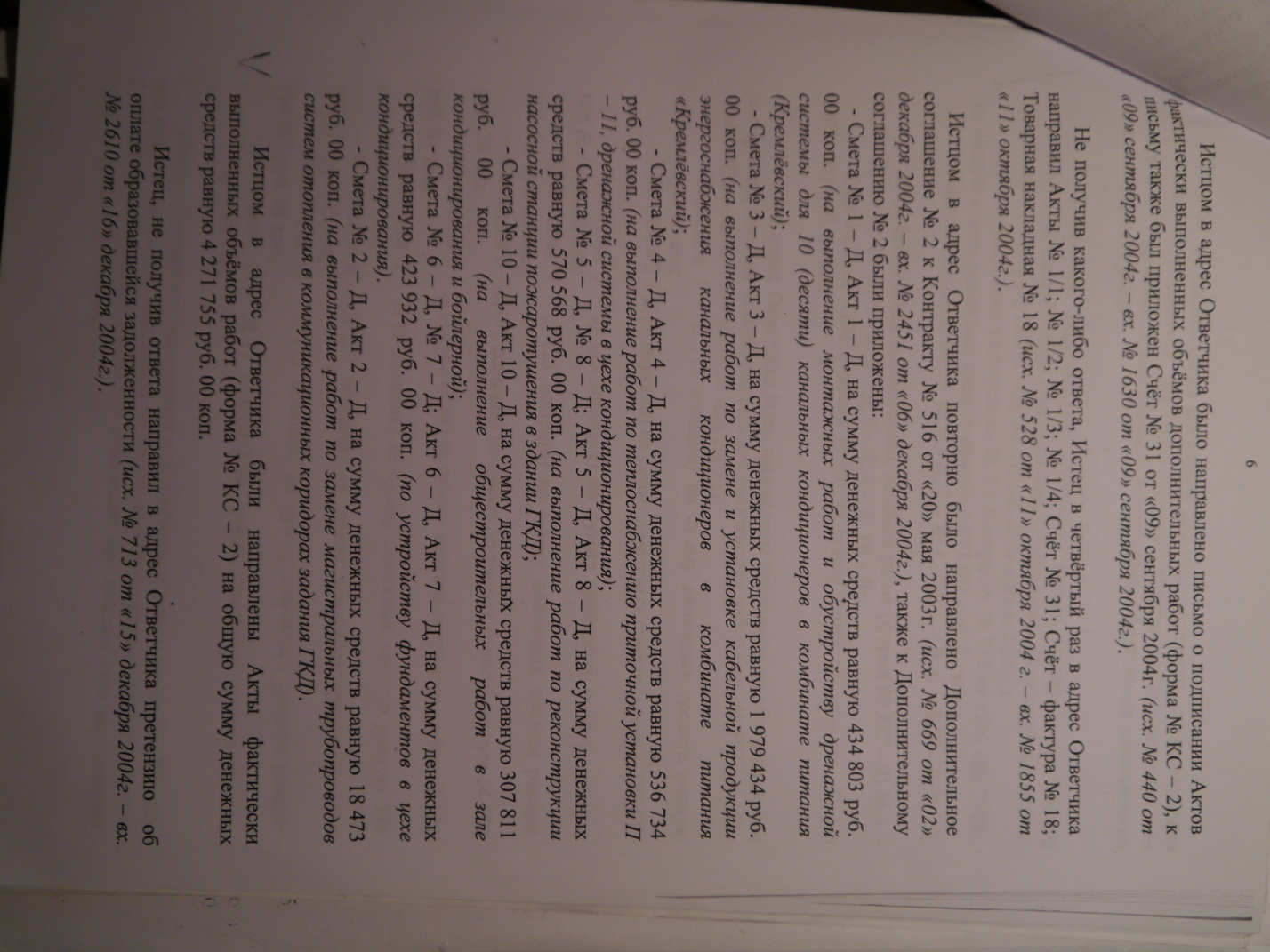 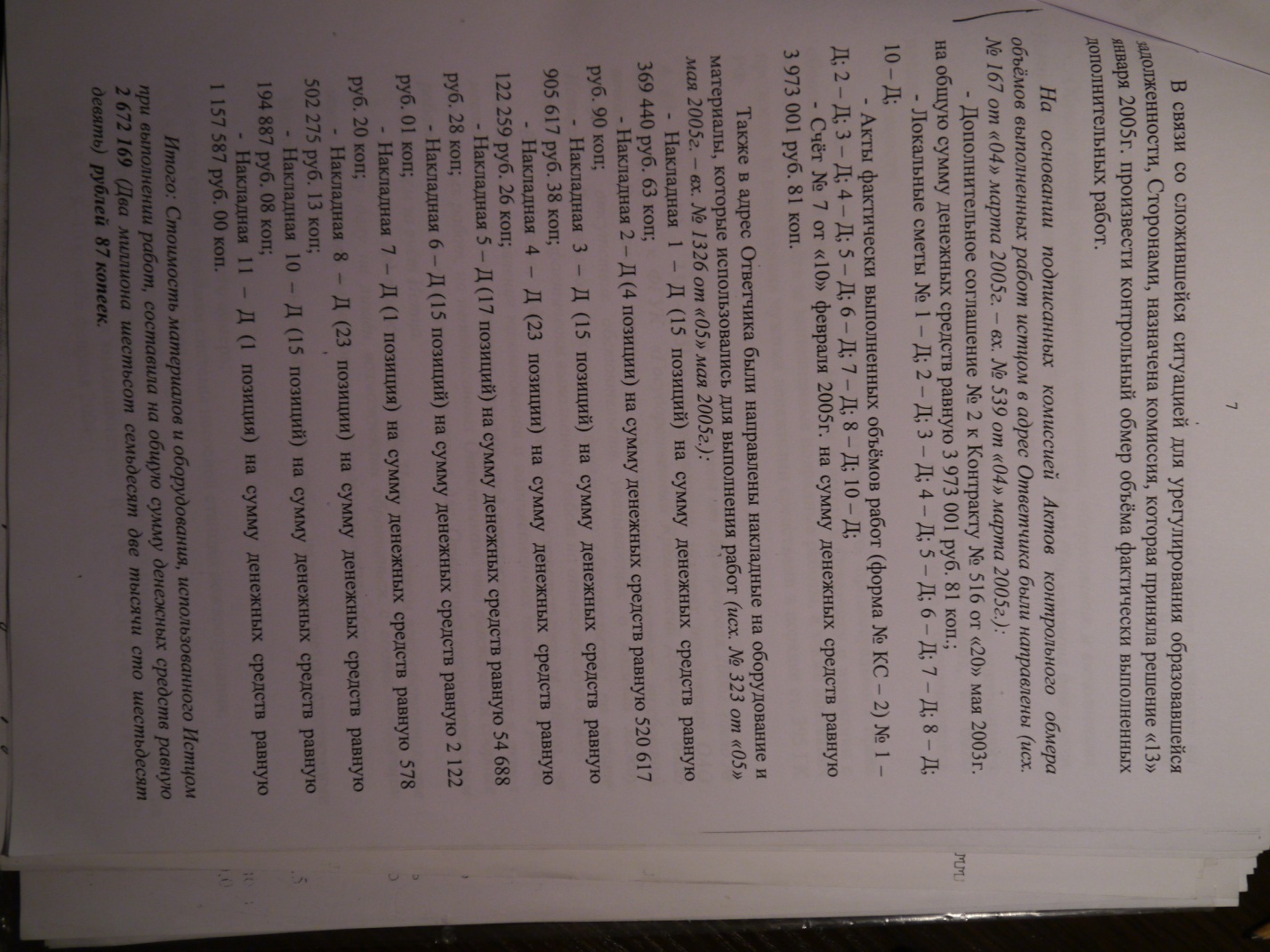 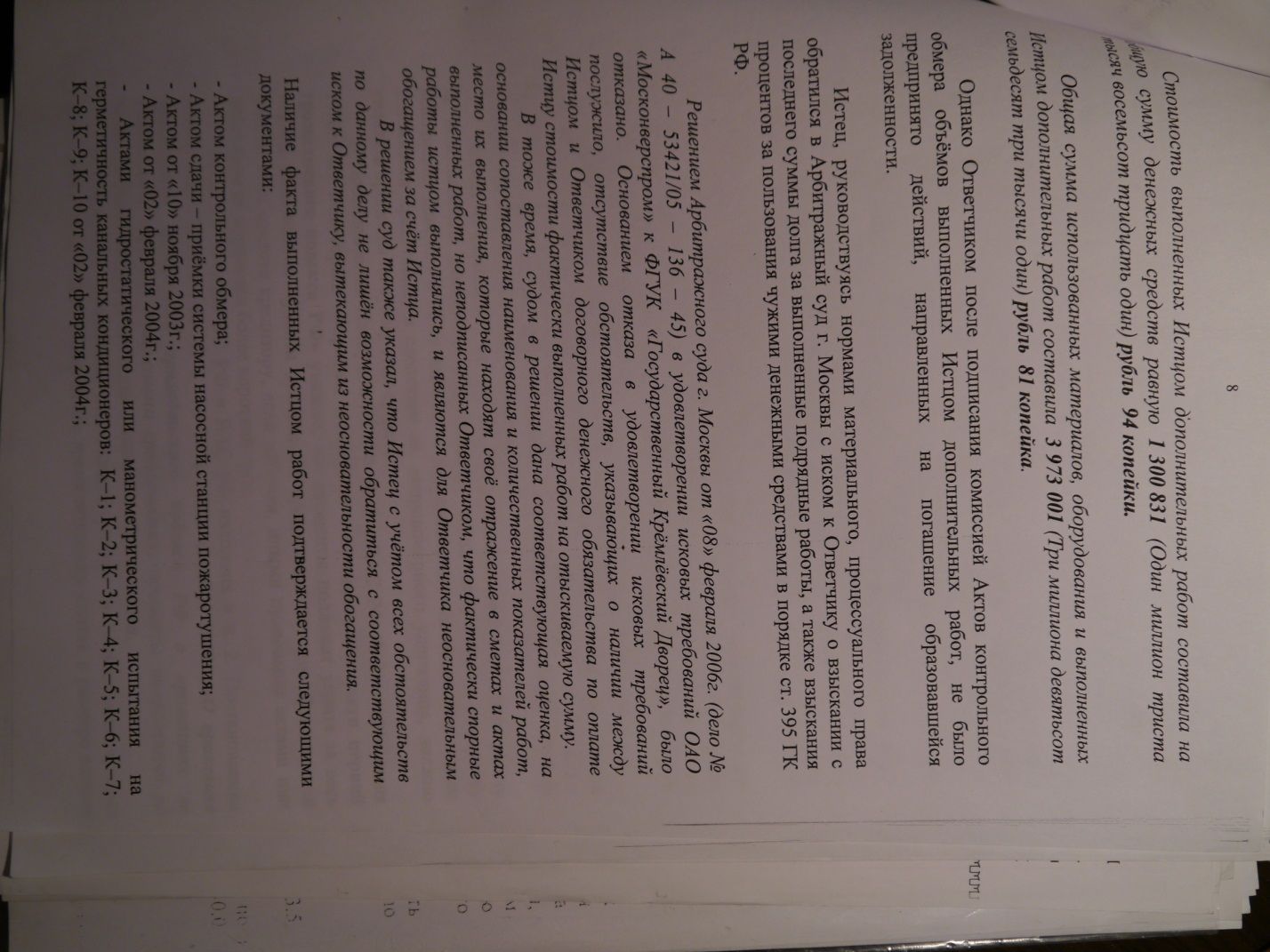 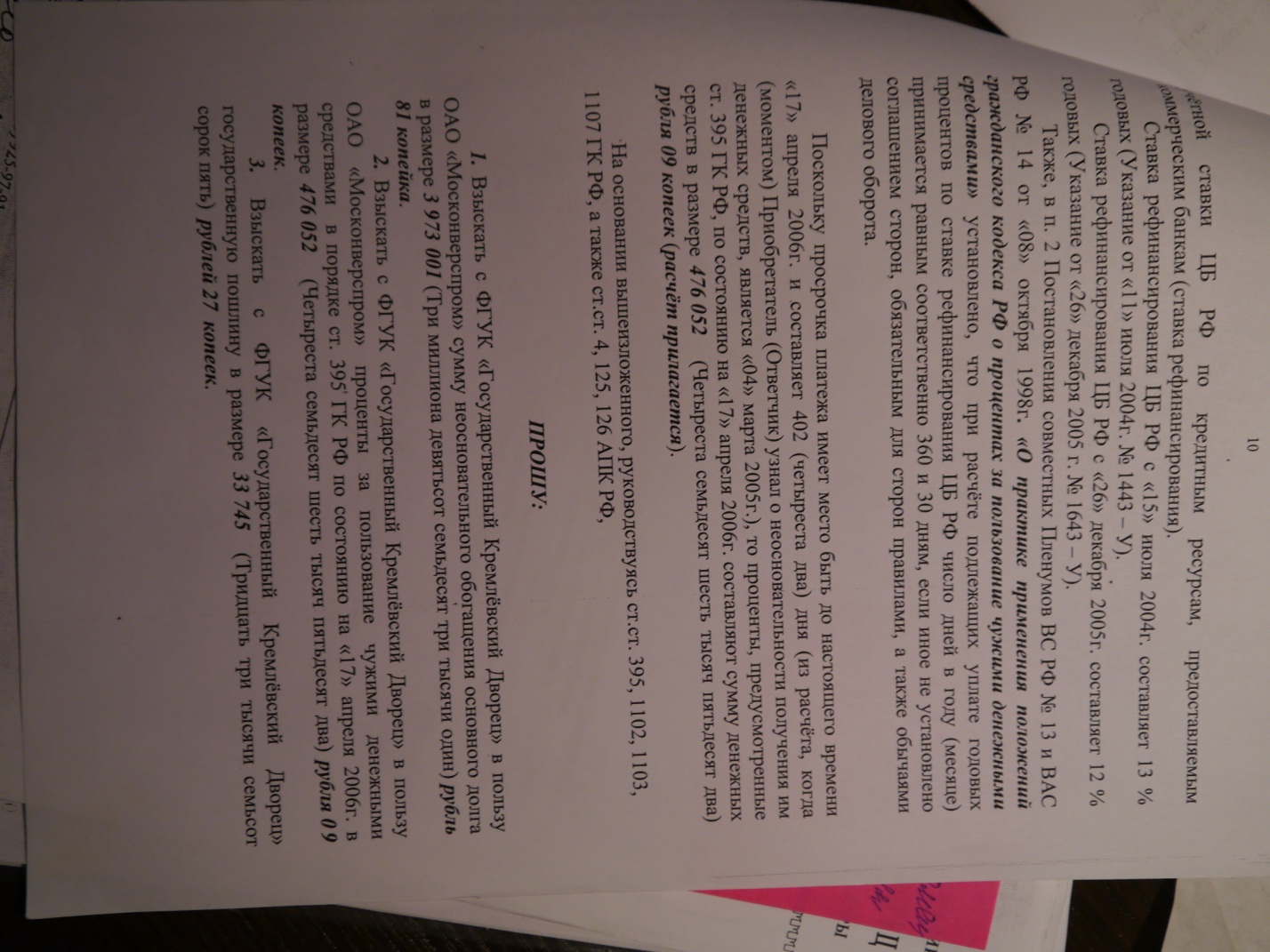 